Language: Italian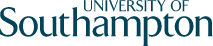 Level: 3 Course book title & publisher: Nuovo Contatto B1– C.Ghezzi, M.Piantoni, R.Bozzone Costa -Loescher editore - ISBN 978-88-58-30865-3 Part aPart aPart aPart aPart aWeekTopic (and unit in book)Objectives and language functionsGrammar and vocabularyAdditional activities, including making a Glossary of Useful Words(To be completed by the Student)1Unit 0– Pronti e via!Speaking about what you like and dislike about Italy. Reflecting on difficulties you face to learn Italian. Give suggestions to another student. Revision: agreement between articles, nouns and adjectives.Direct indirect pronounsPrepositionsWrite about your experience in learning a language 2Unit 0 – Pronti e via!Italians abroad. Stereotypes of Italians and others. Living abroad: your or somebody else’s experience.Present, Passato prossimo, ImperfectResearch: where people go when they decide to live abroad and why. What they say: pros and cons of living abroad.3Unit 0 – Pronti e via!Speaking about yourself, your interests, what you like/dislike: music, hobbies, books, films, food etcSpeaking about others in detailVerbs with double auxiliary (modal verbs, cominciare, cambiare …)  Research: stereotypes about other countries 4Unit 0 – Pronti e via!Communication in class. Reflection on Italian grammar. What we know. Lets play a game.Irregular past participlesConjunctions: ma, però, siccome …Write an imaginary interview of a famous person 5Unit 1 – Cosa è successo?Speaking about a misadventure. Speaking in detail about something that happened to you or to somebody else.Reporting an accident to the policePassato prossimo/Imperfect “Forma passiva”Write about what happened in detail6Unit 1 – Cosa è successo?Expressing feelings.Describing people: physically and also personality. Speaking about emotions.Particella “CI” in andarci, tenerci, provarci …Write a description of a person you know well7Unit 1 – Cosa è successo?Understanding news. Commenting news and expressing opinions.Passato prossimo and Imperfect with Modal verbsStare + gerund VS Stare + per Listen to the news and write a resume of one of the items8Unit 1 – Cosa è successo?Speaking about emotions. Strategies to guess a word you do not know. False friends. Trapassato prossimoConjunctions: infatti, tuttavia, intanto, poi, anche …Read a chapter from a thriller novel9Unit 1 – Cosa è successo?How to express anger/disappointment in different situations (formal and informal)Il giallo italiano (Italian thriller) Direct/indirect pronouns Combined pronouns – third singular person Prepare an oral test for the other students on what we have done in the first 10 lessons. About 20 questions. 10Unit 2 – Io vorrei andare in Sardegna What you learned in these first 10 lessons. Taste each otherSpeaking about holidays and Christmas traditionsGrammar recap Part bPart bPart bPart bPart bWeekTopic (and unit in book)Objectives and language functionsGrammar and vocabularyAdditional activities, including making a Glossary of Useful Words(To be completed by the Student)11Unit 2 – Io vorrei andare in Sardegna Describing places and situations, the Aeolian IslandsDescribing dishes/foodFuture tense Find information about a place you would like to go on holiday. Imagine you are going there soon. Where will you go? What will you see, eat, do? Prepare to talk about it. 12Unit 2 – Io vorrei andare in SardegnaHoliday in the mountainsSports Present conditional - when is it used Quello - adjective and pronoun13Unit 2 – Io vorrei andare in Sardegna A bit of geography: Italian regionsMake a hypothesis and give suggestionsThe pronoun “NE” and verbs used with it Find information about an Italian region that you like and prepare to talk about it .14Unit 2 – Io vorrei andare in SardegnaThe secret recipe Describing dishes/food Diminutive: - ino, - ettoThese are the ingredients … , what would you prepare for your guests. Write a recipe. 15Unit 2 – Io vorrei andare in Sardegna“La piazza” the heart of every Italian City.Strategies to read a test The adjective “Bello” Future VS Conditional 16Unit 3 – Su dai, usciamo!Expressing an/your opinion on free time and the use of social media.Pronouns CHE and CHI Write what you think about Social media and the use of the Internet 17Unit 3 – Su dai, usciamo!Speaking about a show, an exhibition, a play Persuading somebody to do something Present subjunctive of Essere and AverePrepare to persuade another student to either go on holiday with you or buy something from you (a car , a book etc.)18Unit 3 – Su dai, usciamo!Speaking about youth experience Present subjunctive 19Unit 3 – Su dai, usciamo!Youth languageSuperlative relative and absoluteRead some film reviews on line and choose a film you would like to watch. Prepare to talk about it.  20Unit 3 – Su dai, usciamo!Speaking about a film  Italian films Combined pronouns Write a review on a Film you likedPart cPart cPart cPart cPart cUnit 8 – Ti va di ...?Arranging meetings, dealing with phone calls, describing what people look likeDirect object pronouns   Write a dialogue WeekTopic (and unit in book)Objectives and language functionsGrammar and vocabularyAdditional activities, including making a Glossary of Useful Words(To be completed by the Student)21Unit 4 – Come hai Saputo di questo lavoro?Jobs Jobs that children like Jobs in -ista, -aio- iere- e ante (maschile e femminile)Imperative and personal pronouns22Unit 4 – Come hai Saputo di questo lavoro?Describing personalities and qualities of people in a work environmentThe pronoun CUI and prepositions23Unit 4 – Come hai Saputo di questo lavoro?Speaking about the rules in a job interviewRelative pronouns: il/la quale , i/le qualiWrite a job interview24Unit 4 – Come hai Saputo di questo lavoro?Reply to a job advertisement, write a formal letter Have a job interviewPrepositions A and DI: provare A, decidere DI …Wtite a formal letter25Unit 4 – Come hai Saputo di questo lavoro?Strategies for talking Italian Young people/ women and jobsCHE + subjunctive / DI + infinitive26Unit 5 – Che problema c’è?Some aspects of Italian social and family relationshipsThe verbs: cavarsela, fregarsene, prendersela, andarsene, farcela.Write 20 sentences using the verbs : cavarsela, fregarsene, prendersela, andarsene, farcela.27Unit 5 – Che problema c’è?Social life in a small centre or in a big cityImpersonal verbs: Bisogna, Occorre, Basta …28Unit 5 – Che problema c’è?A letter of complaint Some pronouns/adjectives: alcuno/a, nessuno/a, niente, ogni, qualche, ogniuno, qualsiasi. Write a letter of complain29Unit 5 – Che problema c’è?Relationships with family, partner and neighboursAnche se + indicative.Sebbene/ nonostante/ benchè + congiuntivo.Pur+ gerundio.30Unit 5 – Che problema c’è?General revision Grammar revision